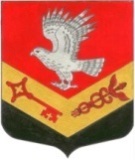 МУНИЦИПАЛЬНОЕ ОБРАЗОВАНИЕ«ЗАНЕВСКОЕ ГОРОДСКОЕ ПОСЕЛЕНИЕ»ВСЕВОЛОЖСКОГО МУНИЦИПАЛЬНОГО РАЙОНАЛЕНИНГРАДСКОЙ ОБЛАСТИСОВЕТ ДЕПУТАТОВ ЧЕТВЕРТОГО СОЗЫВАРЕШЕНИЕ18.10.2022 года										№ 53гп. Янино-1Об утверждении состава комиссии по соблюдению требований к служебномуповедению муниципальных служащихи лиц, замещающих муниципальныедолжности, и урегулированию конфликтаинтересов в органах местного самоуправленияМО «Заневское городское поселение»Руководствуясь федеральными законами от 25.12.2008 № 273-ФЗ «О противодействии коррупции», от 02.03.2007 № 25-ФЗ «О муниципальной службе в Российской Федерации», законом Ленинградской области от 11.03.2008 № 14-оз «О правовом регулировании муниципальной службы в Ленинградской области», во исполнение Указа Президента Российской Федерации от 01.07.2010 № 821 «О комиссиях по соблюдению требований к служебному поведению федеральных государственных служащих и урегулированию конфликта интересов», совет депутатов принялРЕШЕНИЕ:Утвердить состав комиссии по соблюдению требований к служебному поведению муниципальных служащих и лиц, замещающих муниципальные должности, и урегулированию конфликта интересов в органах местного самоуправления муниципального образования «Заневское городское поселение» Всеволожского муниципального района Ленинградской области согласно приложению.Признать утратившим силу решение совета депутатов МО «Заневское городское поселение» от 28.04.2020 № 30 «Об утверждении состава комиссии по соблюдению требований к служебному поведению муниципальных служащих и лиц, замещающих муниципальные должности, и урегулированию конфликта интересов в органах местного самоуправления МО «Заневское городское поселение».Настоящее решение вступает в силу после его официального опубликования в газете «Заневский вестник».Контроль за исполнением настоящего решения возложить на постоянно действующую депутатскую комиссию по вопросам местного самоуправления, предпринимательству и бизнесу, законности и правопорядку.Глава муниципального образования				 В.Е. КондратьевПриложение к решениюот 18.10.2022 года № 53Составкомиссии по соблюдению требований к служебному поведениюмуниципальных служащих и лиц, замещающих муниципальные должности,и урегулированию конфликта интересов в органах местного самоуправления муниципального образования «Заневское городское поселение»Всеволожского муниципального района Ленинградской областиПредседатель комиссии:Председатель комиссии:Председатель комиссии:Председатель комиссии:Гречиц В.В.Гречиц В.В.– заместитель главы администрации по ЖКХ и благоустройствуЗаместитель председателя комиссии:Заместитель председателя комиссии:Заместитель председателя комиссии:Заместитель председателя комиссии:Ручкин Ю.С.– начальник сектора организационной работы администрацииЧлены комиссии:Члены комиссии:Члены комиссии:Члены комиссии:Алексеев В. В.– депутат совета депутатов (по согласованию) Люосева Е.А.– руководитель аппарата совета депутатов  Скидкин А. В.– начальник сектора бухгалтерского учета и отчетности – централизованной бухгалтерии администрации – главный бухгалтерТомилова Ю.А.Гриценко А.В.– начальник юридического сектора администрации– главный специалист юридического сектора администрацииБаранец С.Н.– доцент кафедры государственного и муниципального управления Северо-Западного института управления – филиала РАНХиГС (по согласованию)Секретарь комиссии:Секретарь комиссии:Секретарь комиссии:Секретарь комиссии:Сухопарова Н.В.– начальник сектора муниципальной службы и кадровой работы администрации